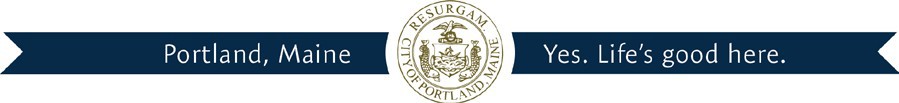 Jeff Levine, AICP, Director	Ann MachadoPlanning & Urban Development Department	Zoning AdministratorLEGALIZATION OF NON-CONFORMING DWELLING UNITS (For office use only)Address & CBL  378 Park Ave 067-C-002	Notices to owners of properties situated within 300 feet sent on:  mailed on 7/24/19	City Housing Ordinance compliance:  4/13/18 needs to apply for building permit to install 2 egress windowsCity NFPA compliance result:  N/A two units	Received any letters within 10 days from notices sent?  8/7/19 10 days up – no letters recieved	Unit(s) existed prior to April 1, 1995?  April 5, 1985 Housing letter listed two dwelling units	Unit(s) shown to be established by different owner?  Deed of owner – August 2013	Site plan included:  yes	Floor plan(s) included?  yes	Is ZBA action required?  	389 Congress Street * Portland Maine 04101-3509 * Phone: (207) 874-8703 * Fax: (207) 874-8716http://www.portlandmaine.gov/planning/buildinsp.asp * E-Mail: buildinginspections@portlandmaine.gov